NBS Specification: 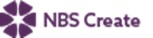 This product is associated with the following NBS Create clause:90-05-20/306 Floor channelsNBS Specification: 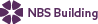 This product is associated with the following NBS clauses:R11 Above ground foul drainage systems 315 FLOOR CHANNELSProduct Specification:  KCRC125 Commercial Range Channel • Manufacturer: Kent Stainless Web: www.kentstainless.com Email: info@kentstainless.com Tel: +44 (0) 800 376 8377 Fax: +353 53 914 1802 Address: Ardcavan Works, Ardcavan Co Wexford, Ireland • Product reference: Box Channel • Type: KCRC125 • Length: 1000mm / 2000mm / 3000mm • Loading class to BS EN 1433: A15 • Fall: No Fall • Material: 1.4301 (304) stainless steel /1.4401 (316) stainless steel • Channel profile: Standard • Flange: Flange connection at channel joint and neoprene gasket • Gully: Central Gully 110mm Spigot / End Gully 110mm Spigot • Grating: Kent Customised /Kent Diamond Perforated /Kent Interceptor /Kent Pedestrian Heelmesh /Kent Square Perforated /Kent Tetra /Kent Wedge Heelmesh Product Specification: KCRC125 Commercial Range Channel • Manufacturer: Kent Stainless Web: www.kentstainless.com Email: info@kentstainless.com Tel: +44 (0) 800 376 8377 Fax: +353 53 914 1802 Address: Ardcavan Works, Ardcavan Co Wexford, Ireland • Product reference: Box Channel • Type: KCRC125 • Length: 3000mm • Loading class to BS EN 1433: A15 • Fall: No Fall • Material: 1.4301 (304) stainless steel • Channel profile: Standard • Flange: Flange connection at channel joint and neoprene gasket • Gully: Central Gully 110mm Spigot • Grating: Square Perforated Grating apped